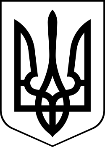 МЕНСЬКА МІСЬКА РАДА(тринадцята сесія восьмого скликання) РІШЕННЯ05 листопада 2021 року	м. Мена	№ 650Про встановлення тарифів на теплову енергію, її виробництво, транспортування та постачання, послугу з постачання теплової енергії АКЦІОНЕРНОМУ ТОВАРИСТВУ «ОБЛТЕПЛОКОМУНЕНЕРГО» для потреб населенняВідповідно до ст. 26 Закону України «Про місцеве самоврядування в Україні», ст. 20 Закону України «Про теплопостачання», ст. 4 Закону України «Про житлово-комунальні послуги», ст. 15 Закону України «Про ціни і ціноутворення», Порядку формування тарифів на теплову енергію, її виробництво, транспортування та постачання, послуги з постачання теплової енергії і постачання гарячої води, затвердженого постановою Кабінету Міністрів України від 01 червня 2011 року № 869, беручи до уваги Меморандум про взаєморозуміння щодо врегулювання проблемних питань у сфері постачання теплової енергії та постачання гарячої води в опалювальному періоді 2021/2022 років, укладений 30 вересня 2021 року між: Кабінетом Міністрів України в особі Прем’єр-міністра України, Міністра розвитку громад та територій України та Міністра енергетики України, НАК «Нафтогаз України», Офісом Президента України, Всеукраїнською асоціацією органів місцевого самоврядування «Асоціація міст України» та Палатою місцевих влад Конгресу місцевих та регіональних влад (далі – Меморандум), згідно з пунктом 2 якого досягнуто домовленість недопущення застосування до кінцевих споживачів комунальних послуг (населення) тарифів на послуги з постачання теплової енергії, встановлених уповноваженими органами, розмір яких перевищуватиме розмір тарифів на вказані комунальні послуги, що застосовувалися до відповідних споживачів в кінці опалювального періоду 2020/2021 років, враховуючи розрахунки АКЦІОНЕРНОГО ТОВАРИСТВА «ОБЛТЕПЛОКОМУНЕНЕРГО», Менська міська радаВИРІШИЛА:1. Взяти до відома, що економічно обґрунтовані тарифи на теплову енергію, які визначаються як сума тарифів на виробництво теплової енергії, транспортування теплової енергії, постачання теплової енергії АКЦІОНЕРНОГО ТОВАРИСТВА «ОБЛТЕПЛОКОМУНЕНЕРГО», для потреб населення складають:тариф на теплову енергію – 1 833,00 грн/Гкал (без ПДВ) за такими складовими:тариф на виробництво теплової енергії – 1 492,84 грн/Гкал (без ПДВ);тариф на транспортування теплової енергії – 316,85 грн/Гкал (без ПДВ);тариф на постачання теплової енергії – 23,31 грн/Гкал (без ПДВ).2. Взяти до відома, що структури тарифів на теплову енергію, її виробництво, транспортування, постачання АКЦІОНЕРНОГО ТОВАРИСТВА «ОБЛТЕПЛОКОМУНЕНЕРГО», зазначених в пункті 1 цього рішення, визначено згідно з додатками 1-4 до цього рішення.3. Взяти до відома, що економічно обґрунтовані тарифи на послугу з постачання теплової енергії АКЦІОНЕРНОГО ТОВАРИСТВА «ОБЛТЕПЛОКОМУНЕНЕРГО» для потреб населення складають 2 199,60 грн/Гкал (з ПДВ).4. Відповідно до Меморандуму, для застосування при розрахунках з населенням в опалювальному періоді 2021-2022 років встановити тарифи у розмірах, що застосовувалися АКЦІОНЕРНИМ ТОВАРИСТВОМ «ОБЛТЕПЛОКОМУНЕНЕРГО» при розрахунках з населенням за послуги з постачання теплової енергії в опалювальному періоді 2020-2021 років і були встановлені постановою Національної комісії, що здійснює державне регулювання у сферах енергетики та комунальних послуг від 10.12.2018 № 1766 «Про встановлення тарифів на послуги з централізованого опалення та централізованого постачання гарячої води, що надаються населенню АКЦІОНЕРНИМ ТОВАРИСТВОМ «ОБЛТЕПЛОКОМУНЕНЕР-ГО», яке є виконавцем цих послуг», а саме:1737,61 грн. за Гкал (з ПДВ) – послуга з постачання теплової енергії (централізоване опалення).Втрати підприємства, зумовлені різницею в тарифах, зазначених в пунктах 1, 3 цього рішення, відшкодовувати АКЦІОНЕРНОМУ ТОВАРИСТВУ «ОБЛТЕПЛОКОМУНЕНЕРГО» з бюджету Менської міської територіальної громади згідно з відповідною програмою, затвердженою Менською міською радою.Тарифи на теплову енергію, її виробництво, транспортування та постачання, послугу з постачання теплової енергії, визначені цим рішенням, вводяться в дію з 13 жовтня 2021 року та застосовуються до 30 вересня 2022 року за умови укладення договорів відповідно до вимог діючого законодавства України.АКЦІОНЕРНОМУ ТОВАРИСТВУ «ОБЛТЕПЛОКОМУНЕНЕРГО» повідомити споживачів про зміну тарифів на комунальні послуги у період, що не перевищує 15 днів з дати введення їх у дію.7. Відділу цифрових трансформацій та комунікації Менської міської ради забезпечити оприлюднення цього рішення.8. Рішення набирає чинності з дня його оприлюднення та діє до 30 вересня 2022 року.9. Контроль за виконанням рішення покласти на постійну комісію міської ради з питань планування, фінансів, бюджету, соціально-економічного розвитку, житлово-комунального господарства та комунального майна та заступника міського голови з питань діяльності виконавчих органів ради С.М. Гаєвого.Міський голова	Геннадій ПРИМАКОВ